STAGE FOOT-VACANCES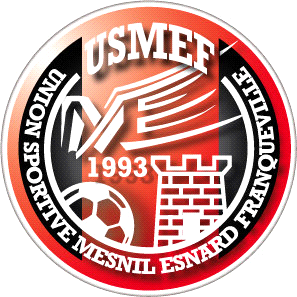 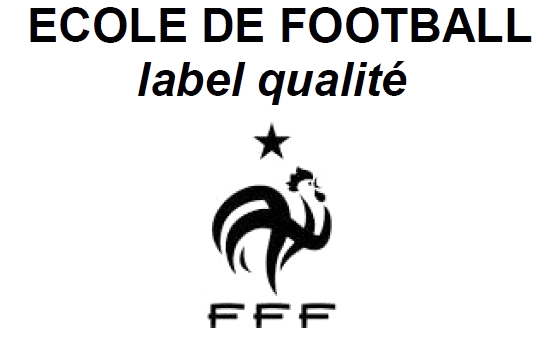 DEMANDE D'INSCRIPTIONMesdames, Messieurs, chers licenciés, les enfants,L'USMEF vous propose un STAGES FOOT pour les vacances de Pâques !!!Dans la continuité des saisons précédentes, suite au succès et aux nombreux retours positifs, nous renouvelons nos stages et proposons aux enfants de 8 à 14 ans (catégories U9 à U15), cinq jours de football en demi-pension (sous la direction du Responsable de l'École de Football, et accompagné d'une équipe d’éducateurs diplômés, souriants et dynamiques !).Au programme, une vraie petite expérience de joueur de foot alternant exercices techniques, matchs, séances pédagogiques et citoyennes à travers le football, le futsal, une sortie et ... une petite surprise (pour les enfants participant aux 5 jours du stage).Le stage aura lieu du mercredi 25 avril au vendredi 27 avril 2018Et du mercredi 02 mai au vendredi 04 mai 2018sur les installations du Stade du SIVOM.Le STAGE FOOT d'une durée de six jours en demi-pension, se déroulera de 08 heures à 18 heures, au prix de 100 €.	Accueil entre 8h00 et 9h00 le matin au gymnase du SIVOM ; Départ entre 17h00 et 18h00 le soir au Stade du SIVOM.(Possibilité de participer à la journée : 20 € par jour).Document à retourner accompagné du règlement (à l’ordre de l’USMEF) aux éducateurs de l'École de Football.Renseignements via Damien : 06-83-04-08-26.(Attention, nombre de places limitées, les inscriptions seront validées dans l'ordre d'arrivée au Responsable de l’Ecole de Foot).Nom de l’Enfant : ……………………………………… Prénom : ……………………… Année de naissance : .......................Participera à …… jour(s) du stage, soit un règlement de ……… euros.		 Date et Signature :(Préciser les jours, sauf stage effectué en totalité)STAGE FOOT-VACANCESDEMANDE D'INSCRIPTIONMesdames, Messieurs, chers licenciés, les enfants,L'USMEF vous propose un STAGES FOOT pour les vacances de Pâques !!!Dans la continuité des saisons précédentes, suite au succès et aux nombreux retours positifs, nous renouvelons nos stages et proposons aux enfants de 8 à 14 ans (catégories U9 à U15), cinq jours de football en demi-pension (sous la direction du Responsable de l'École de Football, et accompagné d'une équipe d’éducateurs diplômés, souriants et dynamiques !).Au programme, une vraie petite expérience de joueur de foot alternant exercices techniques, matchs, séances pédagogiques et citoyennes à travers le football, le futsal, une sortie et ... une petite surprise (pour les enfants participant aux 5 jours du stage).Le stage aura lieu du mercredi 25 avril au vendredi 27 avril 2018Et du mercredi 02 mai au vendredi 04 mai 2018sur les installations du Stade du SIVOM.Le STAGE FOOT d'une durée de six jours en demi-pension, se déroulera de 08 heures à 18 heures, au prix de 100 €.	Accueil entre 8h00 et 9h00 le matin au gymnase du SIVOM ; Départ entre 17h00 et 18h00 le soir au Stade du SIVOM.(Possibilité de participer à la journée : 20 € par jour).Document à retourner accompagné du règlement (à l’ordre de l’USMEF) aux éducateurs de l'École de Football.Renseignements via Damien : 06-83-04-08-26.(Attention, nombre de places limitées, les inscriptions seront validées dans l'ordre d'arrivée au Responsable de l’Ecole de Foot).Nom de l’Enfant : ……………………………………… Prénom : ……………………… Année de naissance : .......................Participera à …… jour(s) du stage, soit un règlement de ……… euros.		 Date et Signature :(Préciser les jours, sauf stage effectué en totalité)